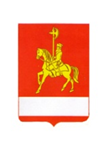 АДМИНИСТРАЦИЯ КАРАТУЗСКОГО РАЙОНАПОСТАНОВЛЕНИЕ02.06.2021                                  с. Каратузское 			                № 426-пО внесении изменений в постановление администрации Каратузского района от 22.09.2020 № 811-п  «Об образовании комиссии по проведению сельскохозяйственной микропереписи»В соответствии с Федеральным законом от 21 июля 2005 № 108-ФЗ «О всероссийской сельскохозяйственной переписи», постановлением Правительства РФ от 29 августа 2020  № 1315 «Об организации сельскохозяйственной микропереписи 2021 года» руководствуясь ст. 26-28 Устава муниципального образования «Каратузский район», ПОСТАНОВЛЯЮ:1. Ввести в состав комиссии по подготовке и проведению сельскохозяйственной микропереписи 2021 года на территории муниципального образования «Каратузский район» Экимашеву Ольгу Николаевну – уполномоченного по вопросам проведения сельскохозяйственной микропереписи. 2. Контроль за исполнением настоящего  постановления оставляю за собой.3. Постановление вступает в силу в день, следующий за днём его официального опубликования в периодическом печатном издании Вести муниципального образования «Каратузский район».Глава района                                                                                          К.А. Тюнин